
Fall Fundraiser
Rolls and Gift Cards 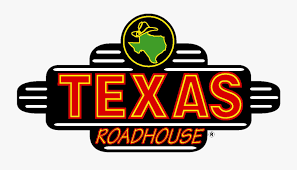 This fundraiser is just in time for Thanksgiving and the Holiday Season.  We will be selling Texas Roadhouse Bread Rolls and $10 Texas Roadhouse Gift Cards for the fall fundraiser.
These are frozen rolls for $10.00 a dozen, plus the popular honey cinnamon butter is included.  We also have available $10 Texas Roadhouse Gift Cards with the BCFSC logo printed on them which makes a nice personized gift for your friends and family.We are asking everyone to participate.  Full members are required to sell (10) Dozen Rolls or gift cards, and the buy-out is $25.00.Orders (and money) are due to BCFSC by Thursday, October 29, 2020. 
Rolls are scheduled to be picked up – Monday, November 23, 2020 after 4:00PM
(This date is subject to change)If you have any questions, you can email trisha@bcfsc.org or ask a board member.  